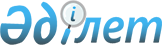 "Өсімдік шаруашылығының шығымдылығы мен өнім сапасын арттыруды 2013 жылы
субсидиялаудың кейбір мәселелері туралы" Шығыс Қазақстан облысы әкімдігінің 
2013 жылғы 13 мамырдағы № 111 қаулысына өзгерістер енгізу туралы
					
			Күшін жойған
			
			
		
					Шығыс Қазақстан облысы әкімдігінің 2013 жылғы 10 қыркүйектегі N 237 қаулысы. Шығыс Қазақстан облысының Әділет департаментінде 2013 жылғы 20 қыркүйекте N 3060 болып тіркелді. Қаулының қабылдау мерзімінің өтуіне байланысты қолдану тоқтатылды (Шығыс Қазақстан облысы әкімі аппаратының 2014 жылғы 20 ақпандағы N 6/3170 хаты)      Ескерту. Қаулының қабылдау мерзімінің өтуіне байланысты қолдану тоқтатылды (Шығыс Қазақстан облысы әкімі аппаратының 20.02.2014 N 6/3170 хаты).      РҚАО ескертпесі.

      Құжаттың мәтінінде түпнұсқаның пунктуациясы мен орфографиясы сақталған.      «Қазақстан Республикасындағы жергілікті мемлекеттік басқару және өзін-өзі басқару туралы» Қазақстан Республикасының 2001 жылғы 23 қаңтардағы Заңының 27-бабы 1-тармағының 5) тармақшасына, «Агроөнеркәсіптік кешенді және ауылдық аумақтарды дамытуды мемлекеттік реттеу туралы» Қазақстан Республикасының 2005 жылғы 8 шілдедегі Заңының 11-бабы 2-тармағының 5), 5-1), 5-2) тармақшаларына сәйкес, «Өсімдік шаруашылығы өнімінің шығымдылығы мен сапасын арттыруға жергілікті бюджеттерден субсидиялау қағидасын бекіту туралы» Қазақстан Республикасы Үкіметінің 2011 жылғы 4 наурыздағы № 221 қаулысын іске асыру мақсатында Шығыс Қазақстан облысының әкімдігі ҚАУЛЫ ЕТЕДІ:

      1. «Өсімдік шаруашылығының шығымдылығы мен өнім сапасын арттыруды 2013 жылы субсидиялаудың кейбір мәселелері туралы» Шығыс Қазақстан облысы әкімдігінің 2013 жылғы 13 мамырдағы № 111 қаулысына (Нормативтік құқықтық актілерді мемлекеттік тіркеу тізілімінде тіркелген нөмірі 2967, 2013 жылғы 5 маусымдағы № 66 (16847) «Дидар», 2013 жылғы 4 маусымдағы № 65 (19358) «Рудный Алтай» газеттерiнде жарияланды) мынадай өзгерістер енгізілсін:



      1-тармақтың 3) тармақшасы мынадай редакцияда жазылсын:

      «3) осы қаулының 3, 4, 5 қосымшаларына сәйкес субсидияланатын тыңайтқыштар мен гербицидтердің түрлері және субсидиялардың 2013 жылға арналған нормалары белгіленсін.»;



      аталған қаулының 3, 4, 5 қосымшалары осы қаулының 1, 2, 3 қосымшаларына сәйкес жаңа редакцияда жазылсын.



      2. Осы қаулы алғаш рет ресми жарияланған күнінен кейін он күнтізбелік күн өткен соң қолданысқа енгізіледі.       Облыс әкімі                                Б. Сапарбаев      «КЕЛІСІЛДІ»      Қазақстан Республикасы

      Ауыл шаруашылығы министрі                  А. Мамытбеков      2013 жылғы 10 қыркүйек

Шығыс Қазақстан облысы әкімдігінің

2013 жылғы 10 қыркүйектегі № 237

қаулысына 1 қосымшаШығыс Қазақстан облысы әкімдігінің

2013 жылғы 13 мамырдағы № 111

қаулысына 3 қосымша Субсидияланатын тыңайтқыштардың түрлері және отандық

өндірушілер сатқан 1 тонна тыңайтқышқа субсидиялардың

2013 жылға арналған нормалары 

Шығыс Қазақстан облысы әкімдігінің

2013 жылғы 10 қыркүйектегі № 237

қаулысына 2 қосымшаШығыс Қазақстан облысы әкімдігінің

2013 жылғы 13 мамырдағы № 111

қаулысына 4 қосымша Субсидияланатын тыңайтқыштардың түрлері және тыңайтқыш

жеткізушілерден және (немесе) шетелдік тыңайтқыш өндірушілерден

сатып алған 1 тонна тыңайтқышқа субсидиялардың

2013 жылға арналған нормалары 

Шығыс Қазақстан облысы әкімдігінің

2013 жылғы 10 қыркүйектегі № 237

қаулысына 3 қосымшаШығыс Қазақстан облысы әкімдігінің

2013 жылғы 13 мамырдағы № 111

қаулысына 5 қосымша Субсидияланатын гербицидтердің түрлері және 2013 жылы немесе

2012 жылғы 4 тоқсанда гербицидтерді жеткізушілерден сатып алған

гербицидтердің 1 килограмына (литріне) субсидиялардың нормалары      Қысқартулар:

      с.е.т. суда еритін түйіршіктер

      с.г.е.. су-гликоль ерітіндісі

      с.ы.т. суда ыдырайтын түйіршіктер

      с.к. су концентраты

      с.е. су ерітіндісі

      с.е.к. суда еритін концентрат

      с.е.ұ. суда еритін ұнтақ

      с.е.с. суда еритін суспензия

      с.с. су суспензиясы

      с.с.к. су-суспензия концентраты

      с.с.е. су-спирт ерітіндісі

      с.э. су эмульсиясы

      с. сұйық

      с.к. суспензия концентраты

      к.е.к. коллоидті ерітінді концентраты

      н.э.к. наноэмульсия концентраты 

      э.к. эмульсия концентраты 

      м.д. майлы дисперсия

      м.к. майлы концентрат

      м.к.с. микрокапсулденген суспензия

      м.к.э. микрокапсулденген эмульсия

      м.с. майлы суспензия

      м.с.с.к. майлы-сулы суспензиялы концентрат

      м.э. микроэмульсия

      э.м.к. эмульсияның майлы концентраты 

      м.э. майлы эмульсия

      м.экстр. майлы экстракт

      е.ұ. еритін ұнтақ

      с.к. суспензиялы концентрат

      с.ұ. суландырғыш ұнтақ

      қ.а.с. құрғақ аққыш суспензия

      қ.ұ. құрғақ ұнтақ

      с.э. суспензиялы эмульсия

      с.а.к. суспензияның аққыш концентраты

      а.пс. аққыш паста

      м.с.э. майлы-сулы эмульсия 

      э.к. эмульденетін концентрат

 
					© 2012. Қазақстан Республикасы Әділет министрлігінің «Қазақстан Республикасының Заңнама және құқықтық ақпарат институты» ШЖҚ РМК
				р/с№Субсидияланатын тыңайтқыштардың түрлеріӨлшем бірлігі 1 тоннаның құнын арзандату пайызы1 тоннаға субсидия нормасы, теңге1Аммиак селитрасы (N-34,4%)тонна50289002Аммофос (N-10%:P2О5-46%)тонна50450003Қарапайым суперфосфат (P2О5-19%)тонна50245004Сульфоаммофос (N-18%: P2О5-18%: S-17%)тонна50342505Хлорлы калий (К2О-42%; KCL-65%)тонна50325006Күкірт қышқылды калий (калий сульфаты) (К2О-53%)тонна50775007«В» маркалы суперфосфат (P2О5-15%)тонна5021281р/с№Субсидияланатын тыңайтқыштардың түрлеріӨлшем бірлігі 1 тоннаның құнын арзандату пайызы1 тоннаға субсидия нормасы, теңге1Карбамид (N-46,3%) тонна30243002Нитроаммофоска (N-15%: P2О5-15%: К2О -15%) тонна30279003АФУ (азот-фосфорлы N-28%: P2О5-1%)тонна30144004Супрефос (N-12%: P2О5-24%) (Са:Мg:S)тонна3019500р/с№Субсидияланатын гербицидтердің түрлеріӨлшем бірлігі1 килограмм (литр) құнын арзандату пайызы 1 килограмға (литрге) субсидия нормалары, теңге1Диамин, 72% с.е. (2,4–Д диметиламин тұзы) литр50400,02Авецид супер, 12% э.к. (феноксапроп-п-этил, 120г/л+фенклоразол-этил (антидот), 60г/л) литр501400,03ГЛИФОСАТ, 48% с.е. (глифосат, 360 г/л қышқыл глифосаты)литр50425,04БУРАН, 36% с.е. (глифосат, 360 г/л )литр50450,05БАРС СУПЕР, 10% э.к. (феноксапроп-п-этил, 100 г/л+мефенпир-диэтил (антидот), 27 г/л)литр501400,06КЛИНИК, 36% с.е. (глифосат, 360 г/л)литр50490,07ДЕЗОРМОН ЭФИР, 72% э.к. (2,4 дихлорфенокси сірке қышқылының 2-этилгексил эфирі) литр50580,08ДИАЛЕН-СУПЕР 480, с.е. (2,4-Д диметиламин тұздары, 357 г/л+дикамбы, 124 г/л)литр50825,09ТОПИК 080, э.к. (клодинафоп-пропаргил, 80 г/л+антидот, 20 г/л)литр502375,010УРАГАН ФОРТЕ 500, с.е. (глифосат, 500 г/л)литр50785,011ФЕНИЗАН, с.е. (дикамба қышқылдар, 360 г/л хлорсульфурон қышқылдар, 22,2 г/л)литр501650,012ОВСЮГЕН ЭКСТРА, э.к. (феноксапроп-п-этил, 140 г/л феноксапроп-п-этил +35 г/л антидот) литр501850,013ЭСКАДРОН 70 э.к. (2-этилгексил эфирі түріндегі 2,4 Д қышқылы, 850 г/л)литр50675,014СПРУТ ЭКСТРА, с.е. (глифосат, 540 г/л)литр50750,015ЖОЙКЫН, с.е. (глифосат 360 г/л)литр50450,016ЖОЙКЫН ДАРА, 75% с.ы.т. (глифосат 747 г/кг)килограмм50850,017ЭЛАНТ, э.к. (2,4 Д қышқылының 2-этилгексил эфирі, 564 г/л)литр50637,518РЫСЬ СУПЕР, 10% э.к. (феноксапроп-п-этил, 100 г/л+фенклоразол-этил (антидот), 50 г/л)литр501500,019ВУЛКАН, 60% с.ы.т. (метсульфурон-метил 600 г/кг)килограмм5011250,020РАП, с.е. (глифосат 360 г/л)литр50565,021БАРГУЗИН, 70% с.ы.т. (700 г/кг метрибузин)литр503250,022ЭЛАНТ ПРЕМИУМ, э.к. (2,4 Д қышқылының 2-этиленгексил эфирі, 420 г/л+2-дикамба қышқылының этилгексил эфирі, 60г/л)литр50825,023ПИТОН ГРАНТ, с.ы.т. (750 г/кг клопиралид)литр508500,024ЗЕНИТ, к.е.к. (2,4-Д қышқылының 2-этиленгексил эфирі, 950г/л)литр50750,025ЧЕРОКИ, 75% с.ы.т. (750 г/кг тифенсульфурон-метил)литр5012500,026КУГАР ФОРТЕ, э.к. (феноксапроп-п-этил, 140 г/л+клоквинтоцет-мексил, 40 г/л)литр501700,027РАМОН СУПЕР, э.к. (104 г/л галоксифоп-Р-метил)литр501750,028РАУНДАП ЭКСТРА, 54% с.е. (глифосат, 540 г/л)литр50825,029НАПАЛМ, с.е. (глифосат, 540 г/л)литр50775,030ТАПИР, 10% с.к. (100 г/л имазетапир) литр501500,031РОБУСТО СУПЕР, э.к. (2,4-Д қышқылының 2-этилгексил эфирі, 905 г/л)литр50675,032ГРОЗА, 60% э.к. ( 2,4 дихлорфенокси сірке қышқылының 2-этилгексил эфирі 600 г/л)литр50575,033БЕЛЛИСИМО, м.с.э. (феноксапроп-п-этил, 140 г/л +клоквинтоцет-мексил, 50 г/л)литр501800,034РОДАР, 60% с.ұ. (метсульфурон-метил, 600 г/кг)литр507500,0352,4-Д ЭКСТРА, 72% с.е. (2,4-Д диметиламин тұзы)литр30255,0362 М-4Х 750, 75 % с.е.к. (МСРА диметиламин тұзы)литр30447,037АКЦЕНТ ПРИМА 96% э.к. (метолахлор, 960 г/л)литр30720,038АКСИАЛ 045, э.к. (пиноксаден, 45 г/л)литр301331,739БАЗАГРАН М, 37% с.е. (бентазон 25% + МСРА натрий-калий тұзы, 12, 5%)литр30679,540БАЛЕРИНА, с.э. (күрделі 2-этилгексил эфирі түріндегі 2,4-Д қышқылы, 410 г/л)литр30918,041БАНВЕЛ 480, с.е. (дикамба, 480 г/л)литр301132,542БИЦЕПС ГАРАНТ, э.к. (этофумезат, 110 г/л + десмедифам, 70 г/л + фенмедифам, 90 г/ллитр301193,443БОКСЕР 800, э.к. (просульфокарб, 800 г/л)литр301132,544БУТИЗАН 400 КС, 40% э.к. (метазахлор, 400 г/л)литр30810,045ВАЛПАНИДА, 33% э.к. (пендиметалин, 330 г/л)литр30450,046ВАЛСАГЛИФ, с.е. (глифосат, 360 г/л)литр30270,047ВАЛСАМИН, 72% с.е. (2,4-Д диметиламин тұзы, 720 г/л) литр30256,548ВИДМАСТЕР 480, с.е. (дикамба, 124 г/л + 2.4 Д, 357 г/л)литр30543,649ГАЛОКС СУПЕР 108, э.к. (галаксифоп-Р-метил, 108 г/л)литр301132,550ГЕЗАГАРД 500, с.к. (прометрин, 500 г/л)литр30560,551

 ГЕРБИТОКС, с.е.к. (500 г/л диметиламин, калий және натрий тұздары түріндегі МЦПА қышқылдары)литр30413,152ГОАЛ 2Е, э.к. (оксифлуорфен, 240 г/л)литр301590,753ГОРГОН, с.е.к. (пиклорам, 150 г/л)литр301101,654ГОРИЗОН 080, э.к. (клодинафоп–пропаргил, 80 г/л + клоксинтоцет-мексил, 20 г/л)литр301902,655ГРАНСТАР, 75% қ.а.с. (трибенурон-метил, 750 г/кг)литр3016320,056ГРАНСТАР ПРО с.ы.т. (трибенурон-метил, 750 г/кг)килограмм3015048,057ГРЕЙЗ, 60% с.ы.т. (метсульфурон-метил, 600 г/кг)литр309000,058ГРЕЙН, э. к. (2-этилгексил эфирі түріндегі 2,4-Д қышқылдары, 720 г/л)литр30362,459ДЕЗОРМОН, 72% с.к.( 2,4-Д диметиламин тұзы)литр30303,060ДЕМЕТРА, э.к. (флуроксипир, 350 г/л)литр301285,261ДУАЛ ГОЛД 960, э.к. (С-метолахлор, 960 г/л)литр301187,162ДУЭТ, 45% э.к. (бромоксинил, 225 г/л+2,4-Д, 225 г/л) литр30420,063ЕВРО-ЛАЙТНИНГ, 4,8% с.е.к. (имазамокс, 33 г/л + имазапир, 15 г/л)литр301960,864ЗЕЛЛЕК СУПЕР, э.к. (галоксифоп-Р-метил, 108 г/л)литр301340,565ЗЕНКОР УЛЬТРА, с.к (метрибузин, 600 г/л)литр302261,966ЗЕРНОМАКС, э.к. (2,4-Д 2- этилгексил эфирі түріндегі 2,4-Д қышқылы, 500 г/л)литр30459,067ИРБИС, 10% э.к. (феноксапроп-п-этил, 100 г/л + фенклоразол-этил (антидот), 21 г/л)литр30840,068КЛИНЧ 100, 10% э.к. (феноксапроп-п-этил (антидот), 27 г/л) литр30870,069КОРСАР, с.е.к. (бентазон, 480 г/л)литр30734,470ЛАЗУРИТ СУПЕР, н.э.к. (метрибузин, 270 г/л) литр301652,471ЛАНС, с.е. (аминопиралид, 240 г/л)литр304998,072ЛАНЦЕЛОТ 450, с.ы.т. (аминопиралид, 300 г/кг + флорасулам, 150 г/кг)килограмм309310,573

 ЛАСТИК 100, м.с.э. (феноксапроп-п-этил, 100 г/л + клоквинтосет-мексил (антидот), 20 г/л)литр30963,974

 ЛАСТИК топ, м.с.э. (АВГ-0162) (феноксапроп-п-этил, 90 г/л + клодинафоп-пропаргил, 60 г/л + клоквинтосет-мексил, 40 г/л)литр302295,075ЛЕОПАРД, с.ы.т. (метсульфурон-метил, 600 г/кг)килограмм305889,076ЛИНТУР 70, с.ы.т. (дикамба, 659 г/кг + триасульфурон, 41 г/л)килограмм302129,177ЛОНТРЕЛ ГРАНД 75, с.ы.т. (клопиралид, 750 г/кг)килограмм307248,078МАГНУМ, с.ы.т. (метсульфурон-метил, 600 г/кг)килограмм308262,079

 МАЙСТЕР ПАУЭР, м.д. (форамсульфурон, 31,5 г/л + иодосульфурон-метил-натрия, 1,0 г/л + тиенкарбазон-метил, 10 г/л + ципросульфид (антидот), 15 г/л)литр302253,380МЕЦЦО, 60% с.ы.т. (метсульфурон-метил, 600 г/кг)литр308967,081МИУРА, э.к. (хизалофоп-п-этил, 125 г/л)литр301193,482НОПАСАРАН, 40% с.к. (метазахлор, 375 г/л + имазамокс, 25 г/л)литр302322,083ПАНТЕРА, 4% э.к. (хизалофоп-п-тефурил, 40 г/л)литр301015,884ПИВОТ, 10% с.к. (имазетапир, 100 г/л)литр302052,085ПИРАТ, с.к. (имазетапир, 100 г/л,)литр30815,486ПУМА СУПЕР 100, 10% э.к. (феноксапроп-п-этил, 100 г/л + мефенпир-диэтил (антидот), 27 г/л)литр301011,387 ПУМА СУПЕР, 7,5% м.с.э. (феноксапроп-п-этил, 69 г/л + мефенпир-диэтил (антидот), 75 г/л)литр30884,488РЕНДОР, 70% с.ұ. (метрибузин, 700 г/кг) литр301860,089СЕКАТОР ТУРБО, м.д. (иодосульфурон-метил-натрия, 25 г/л + амидосульфурон, 100 г/л + мефенпир-диэтил (антидот) 250 г/кг)литр303571,990СТИРАП, 45% с.е. (глифосат, 450 г/л)литр30375,091СТРИГ ЭКСТРА 480, с.е. (2,4-Д диметиламин тұзы, 357 г/л + дикамба, 124 г/л) литр30540,092СТОМП, 33% э.к. (пендиметалин, 330 г/л)литр30463,693СТАРАНЕ ПРЕМИУМ 330, э.к. (флуроксипир, 333 г/л)литр301517,594ТАЧДАУН 500, с.е. (глифосат, 500 г/л (калий тұзы)литр30543,695ТИТУС, 25% қ.а.с. (римсульфурон, 250 г/кг)литр3032776,196ТОПИК 080, э.к. (клодинафоп-пропаргил, 80 г/л + антидот, 20 г/л)литр301459,297ТОПИК СУПЕР 240, э.к. (240 г/л клодинафоп-пропаргил + 60 г/л клоквинтоцет-мексил)литр305111,298ТОРНАДО 500, с.е. (глифосат, 500 г/л)литр30459,099ТРОФИ, э.к. (ацетохлор, 900 г/л)литр30724,8100УРАГАН ФОРТЕ 500, с.е. (калий тұзы түріндегі глифосат, 500 г/л)литр30478,8101ФАБИАН, с.ы.т. (имазетапир, 450 г/кг + хлоримурон-этил, 150 г/кг)килограмм309180,0102ФАРАОН ФОРТЕ, с.е. (глифосат, 450 г/л)литр30362,4103ФЕНОКС СУПЕР, э.к. (феноксапроп-п-этил, 100 г/л + фенклоразол-этил (антидот) 27 г/л)литр30724,8104ФИНЕС ЛАЙТ, с.ы.т. (хлорсульфурон, 333, 75 г/кг + метсульфурон-метил, 333 г/кг) килограмм3011592,0105

 ФОКСТРОТ ЭКСТРА, 13,5% э.к. (феноксапроп-п-этил, 90 г/л + клодинафоп-пропаргил, 45 г/л + клохвинтоцет-мексил (антидот), 34 г/л)литр301664,2106ФРОНТЬЕР ОПТИМА, 72% э.к. (диметенамид, 720 г/л)литр301488,0107ФУРОРЕ УЛЬТРА, м.с.э. (феноксапроп-п-этил, 110 г/л)литр301179,9108ФЮЗИЛАД ФОРТЕ 150, э.к. (флуазифоп-п-бутил, 150 г/л)литр301167,6109ХАРМОНИ ПРО, с.ы.т. (тифенсульфурон-метил, 750 г/кг)килограмм3021027,0110ХАРМОНИ, 75% қ.а.с. (тифенсульфурон-метил, 750 г/кг)литр3031936,5111ХИТ, с.е. (глифосат қышқылы 540 г/л)литр30405,0112ЭВЕРЕСТ, 70% с.ы.т. (флукарбазон, 700 г/кг)килограмм3017982,0113ЭЛЛАЙ ЛАЙТ, с.ы.т. (метсульфурон-метил, 391 г/кг + трибенурон-метил, 261 г/кг)килограмм3017092,5114ЭСТЕТ 905, э.к. (2-этилгексил эфирі түріндегі 2,4-Д қышқылы, 905 г/л)литр30440,1115ЭКСПРЕСС, с.ы.т. (трибенурон-метил, 750 г/кг)килограмм3017667,0